External validation of the Passive Surveillance Stroke Severity Indicator Supplemental Table 1.  Administration data codes for PaSSV Indicator and weights for calculating estimated Canadian Neurological Scale*Coefficients derived from multivariable logistic regression models for 30-day mortality in original PaSSV publication (reference 7 in main text).  Final estimate obtained from adding coefficients from intercept and all categories where codes were identified for patient.   Supplemental Table 2.  Administration data codes and weighting of co-morbidities in the ischemic stroke-adapted Charlson comorbidity index  *Definition of condition requires 1 hospital record (DAD), 1 emergency visit (NACRS), and/or 2 physician claims within past 3 years.  For the index stroke, co-morbidities with Type 2 diagnosis (post-admit co-morbidities) were excluded.**Atrial fibrillation not included in Charlson indexSupplemental Table 3.  Outcomes in relation to each component of the PASSV indicatorSupplemental Table 4.  Pseudo R2 values for logistic models of home timeSupplemental Figure 1.  Study flowchart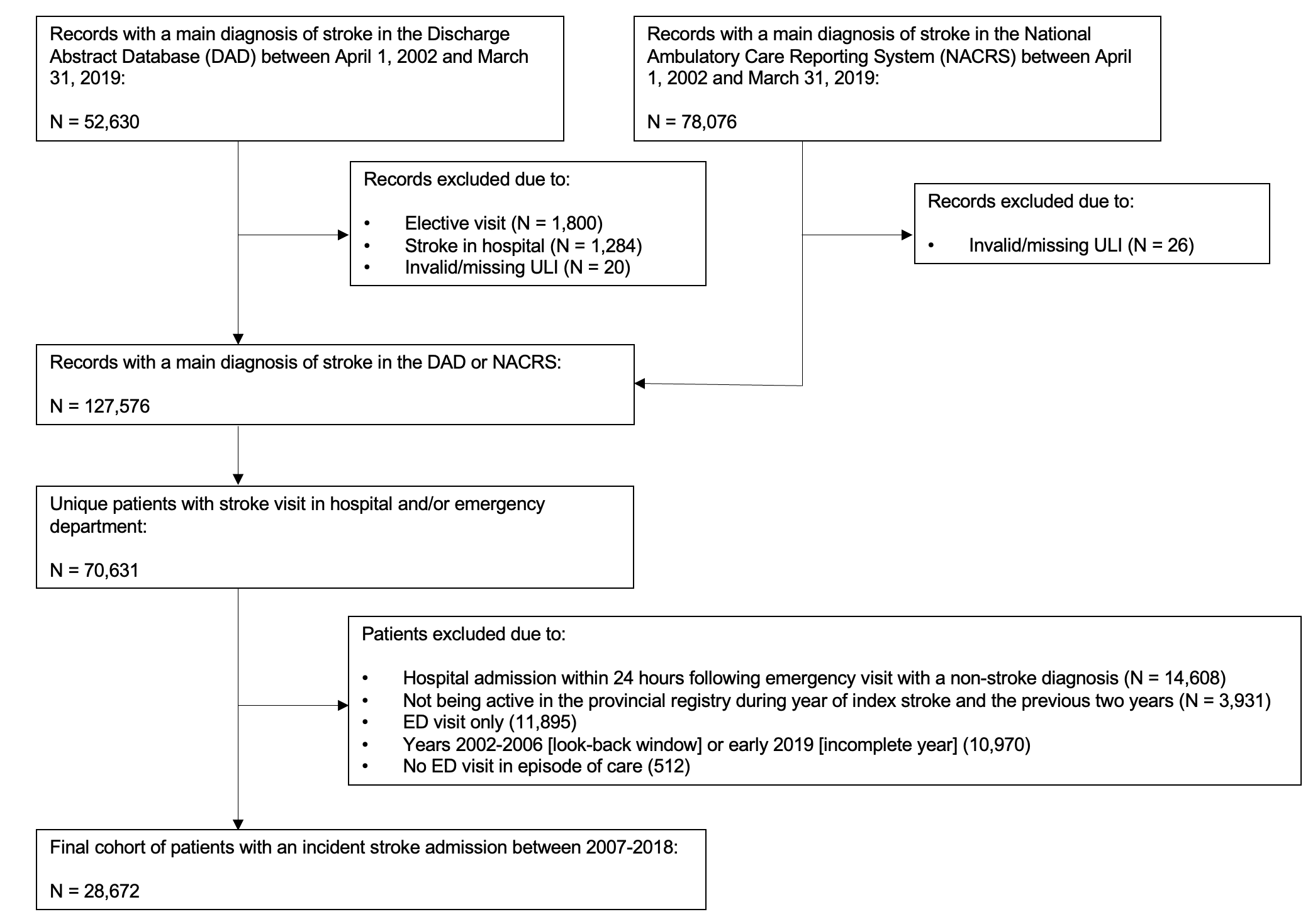 Supplemental Figure 2.  Proportion of each PASSV component by NIHSS categoryParameter Details/codesEstimate Intercept -9.1083Male sex -RefFemale sex --0.3921Age < 46 years -RefAge 46-65 --0.1133Age 66-75 --0.3747Age 76-85 --0.7313Age >85 --1.3046CTAS 5: Non urgent From first NACRS record in episode of care RefCTAS 1: Resuscitation “-1.0212CTAS 2: Emergent “0.3825CTAS 3: Urgent “1.4732CTAS 4: Less urgent “1.8469Arrival by ambulance From first NACRS record in episode of care -1.1628Transfer to stroke centre Within 24 hours of index record in episode of care -0.5957Ataxia symptoms From all NACRS and DAD records during episode of care  Code (DAD, NACRS):  R26, R271.0125Decreased level of consciousness From all NACRS and DAD records during episode of care  Code (DAD, NACRS):  R40-2.5710Speech symptoms From all NACRS and DAD records during episode of care  Code (DAD, NACRS):  R47-0.1720Visual symptoms From all NACRS and DAD records during episode of care Code (DAD, NACRS):  H51, H47, H53, H541.0440Motor symptoms  From all NACRS and DAD records during episode of care Code (DAD, NACRS):  G81, G82, G83-1.3946Sensory symptoms From all NACRS and DAD records during episode of care Code (DAD, NACRS): R200.5117Mechanical ventilation within 2 days Within 2 days of index record in episode of careCode (DAD, NACRS):1GZ31CAND, 1GZ31CAEP, 1GZ31CRND, 1GZ31GPND Code (Physician Claims):10.04B, 10.04, 13.62A-3.8195Condition*ICD-9 ICD-10WeightCongestive Heart Failure398, 402, 425, 428I43, I50, I09.9, I11.0, I13.0, I13.2, I25.5, I42.0, I42.5, I42.6, I42.7, I42.8, I42.9, P29.02Chronic Pulmonary Disease416, 490, 491, 492, 493, 494, 495, 496, 500, 501, 502, 503, 504, 505J40, J41, J42, J43, J44, J45, J46, J47, J60, J61, J62, J63, J64, J65, J66, J67, I27.8, I27.9, J68.4, J70.1, J70.32Cancer140, 141, 142, 143, 144, 145, 146, 147, 148, 149, 150, 151, 152, 153, 154, 155, 156, 157, 158, 159, 160, 161, 162, 163, 164, 165, 170, 171, 172, 174, 175, 176, 179, 180, 181, 182, 183, 184, 185, 186, 187, 188, 189, 190, 191, 192, 193, 194, 195, 200, 201, 202, 203, 204, 205, 206, 207, 208, 238C00, C01, C02, C03, C04, C05, C06, C07, C08, C09, C10, C11, C12, C13, C14, C15, C16, C17, C18, C19, C20, C21, C22, C23, C24, C25, C26, C30, C31, C32, C33, C34, C37, C38, C39, C40, C41, C43, C45, C46, C47, C48, C49, C50, C51, C52, C53, C54, C55, C56, C57, C58, C60, C61, C62, C63, C64, C65, C66, C67, C68, C69, C70, C71, C72, C73, C74, C75, C76, C81, C82, C83, C84, C85, C88, C90, C91, C92, C93, C94, C95, C96, C972Diabetes with complicationsN/AE10.2, E10.3, E10.4, E10.5, E10.7, E11.2, E11.3, E11.4, E11.5, E11.7, E12.2, E12.3, E12.4, E12.5, E12.7, E13.2, E13.3, E13.4, E13.5, E13.7, E14.2, E14.3, E14.4, E14.5, E14.71Dementia290, 294, 331F00, F01, F02, F03, G30, F05.1, G31.12Metastatic Carcinoma196, 197, 198, 199C77, C78, C79, C805Myocardial Infarction410, 412I21, I22, I25.22Rheumatic Disease446 710 714 725M05 M32 M33 M34 M06 M31.5 M35.1 M35.3 M36.02Atrial fibrillation427.3I48N/A**VariableProportion, N (%)30-day mortality, n/ N (%)1-year mortality, n/N (%) Mean 90-day home timeAge  < 46 (ref)1565 (5.5%)82/1565 (5.2%)103/1565 (6.6%)65.9 (30.5)  >46 & <667363 (25.7%)476/7363 (6.5%)794/7363 (10.8%)59.7 (34.1)  >65 & <766466 (22.6%)599/6466 (9.3%)1085/6466 (16.8%)52.4 (36.0)  >75 & <868097 (28.2%)1256/8097 (15.5%)2242/8097 (27.7%)41.6 (37.5)  >855181 (18.1%)1351/5181 (26.1%)2347/5181 (45.3%)28.9 (35.6)Male sex (ref)15208 (53.0%)1683/15208 (11.1%)3057/15208 (20.1%)51.5 (36.8)Female sex13464 (47.0%)2081/13464 (15.5%)3514/13464 (26.1%)43.4 (37.7)No arrival by ambulance (ref)10824 (37.8%)516/10824 (4.8%)1236/10824 (11.4%)63.4 (31.7)Arrival by ambulance17848 (62.3%)3248/17848 (18.2%)5335/17848 (29.9%)38.2 (37.5)No ataxia (ref)26523 (92.5%)3721/26523 (14.0%)6401/26253 (24.1%)46.9 (37.7)Ataxia2149 (7.5%)43/2149 (2.0%)170/2149 (7.9%)57.3 (33.0)No speech symptoms (ref)20507 (71.5%)2904/20507 (14.2%)4848/20507 (23.6%)49.8 (37.2)Speech symptoms8165 (28.5%)860/8165 (10.5%)1723/8165 (21.1%)42.4 (37.5)No visual symptoms (ref)20584 (92.7%)3647/26584 (13.7%)6284/26584 (23.6%)47.3 (37.5)Visual symptoms2088 (7.3%)117/2088 (5.6%)287/2088 (12.8%)52.6 (36.0)No motor symptoms (ref)20741 (72.3%)2588/20741 (12.5%)4425/20741 (21.3%)54.0 (36.2)Motor symptoms7931 (27.7%)1176/7931 (14.8%)2146/7931 (27.1%)31.2 (35.6)No sensory symptoms (ref)27870 (97.2%)3745/27870 (13.4%)6527/27870 (23.4%)47.1 (37.5)Sensory symptoms802 (2.80%)19/802 (2.4%)44/802 (5.5%)69.4 (28.1)No decreased LOC (ref)28447 (99.2%)3642/28447 (12.8%)6417/28447 (22.6%)48.0 (37.4)Decreased LOC225 (0.78%)122/225 (54.2%)154/225 (68.4%)9.0 (22.2)No ventilation (ref)27340 (95.4%)3037/27340 (11.1%)5757/27340 (21.1%)49.6 (37.0)Ventilation within 48 hours1332 (4.7%)727/1332 (54.6%)814/1332 (61.1%)7.9 (20.6)No transfer (ref)22694 (79.2%)3204/22694 (14.1%)5648/22693 (24.9%)45.8 (37.7)Transfer to higher level of care5979 (20.9%)560/5979 (9.4%)923/5979 (15.4%)55.1 (35.7)ModelWithout PaSSV With PaSSVBaseline NIHSSOverall cohortHome time >80 days0.10.16-Home time <50 days0.10.19-NIHSS cohortHome time >80 days0.080.130.19Home time <50 days 0.10.170.20